Name: 	 Period: 	 Date: 	Friday Quiz #9 (Math 5)Graph the exponential function and find the range and end behavior.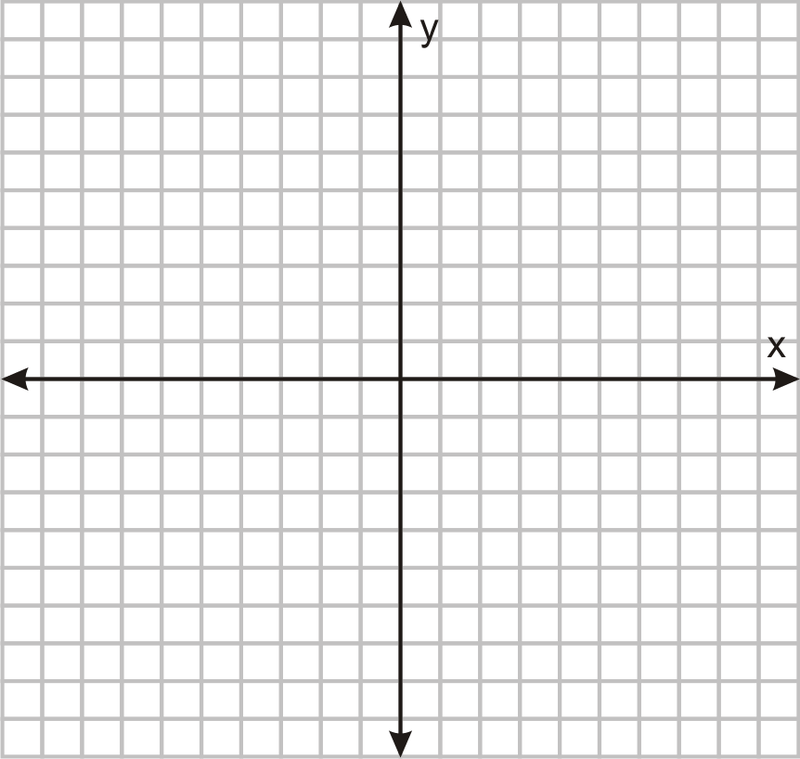 Range: ______________________As x→∞, y→_____.As x→-∞, y→_____.Joseph put $1000 into a bank account after his first paycheck at his job as an accountant. The bank offers 4% interest compounded quarterly. How much will be in his bank account after 10 years?Name: 	 Period: 	 Date: 	Friday Quiz #9 (Math 5)Graph the exponential function and find the range and end behavior.Range: ______________________As x→∞, y→_____.As x→-∞, y→_____.Joseph put $1000 into a bank account after his first paycheck at his job as an accountant. The bank offers 4% interest compounded quarterly. How much will be in his bank account after 10 years?